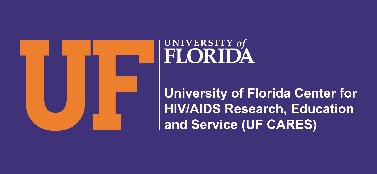 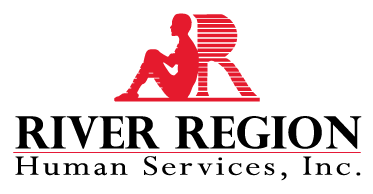 UF CARES/River Region PATH Home ProjectReferral form for Housing, Mental Health, and/or Substance AbusePatient Name ________________________________________   DOB  _______________________Phone #/Address ___________________________________________________________________ Current housing situation is HOMELESS or UNSTABLE?___________________________________________________________________________ Mental Health HX (what, when, & where)?____________________________________________________________________________Substance use history (what & when) in past 12 months?       _____________________________________________________________________________ MCM completed (what)?    _______________________________________________________________________________Pending appointments (when & where)?_________________________________________________________________________________Linkage still needed?_________________________________________________________________________________Faxed documents to 904-899-6386: POP, CAREWARE FACE SHEET, CURRENT LABS, MAR,__________Client Case Manager/Agency is _________________________________Phone #________________Completed by _________________________________________________  Date ________________This publication is part of a series of manuals that describe models of care that are included in the HRSA SPNS Initiative Building a Medical Home for HIV Homeless Populations.  Learn more at http://cahpp.org/project/medheart/models-of-care 